Игра – задание: « Дополни картинку при помощи счетных палочек» (2 – 3 года)Данная игра помогает детям развивать внимание, целостность восприятия,мелкую моторику 1.Приготовить геометрические фигуры из цветного картона: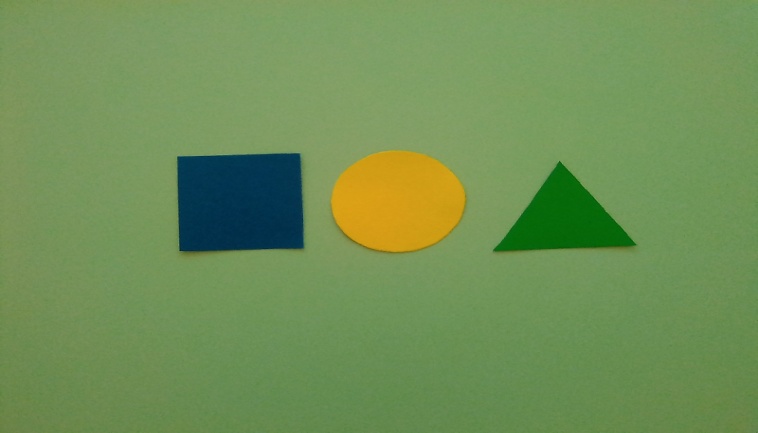 2.Приготовить счётные палочки: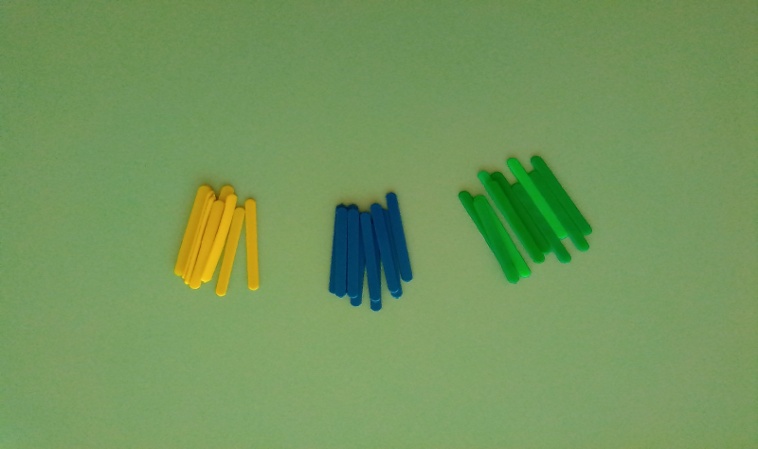 3. Дайте задание малышу: «Положи палочки к геометрическим фигурам. Чтоб получился предмет – домик, флажок, солнышко»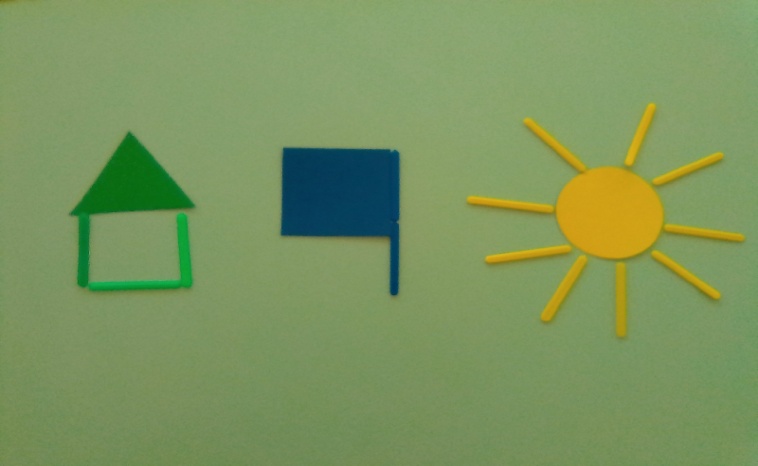 